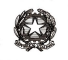 Ministero dell’istruzione e del meritoSCUOLA SECONDARIA DI SECONDO GRADO                       IISS “M. PERRONE”                         CASTELLANETA                            CERTIFICAZIONE DELLE COMPETENZE     IN ASSOLVIMENTO DELL’OBBLIGO DI ISTRUZIONE                            (riferito al Piano Educativo Individualizzato)     Si certifica che ______________________________________________________________nat_ a ____________________________________________________ (prov. __) il __/__/____, ha raggiunto, in assolvimento dell’obbligo di istruzione, i livelli di competenza di seguito illustrati.    Data _______________                                                                                   Il Dirigente scolastico                      ____________________________ (*) Livello                                    Indicatori esplicativi A – Avanzato                      Lo/a studente/ssa svolge compiti e risolve problemi complessi, mostrando padronanza nell’uso delle conoscenze e         delle  abilità; propone e sostiene le proprie opinioni e assume in modo responsabile decisioni consapevoli. B – Intermedio                   Lo/a studente/ssa svolge compiti e risolve problemi in situazioni nuove, compie scelte consapevoli, mostrando di saper      utilizzare le conoscenze e le abilità acquisite.    C – Base                              Lo/a studente/ssa svolge compiti semplici anche in situazioni nuove, mostrando di possedere conoscenze e abilità   fondamentali e di saper applicare basilari regole e procedure apprese.       D – Iniziale                         Lo/a studente/ssa, se opportunamente guidato/a, svolge compiti semplici in situazioni note. COMPETENZA  CHIAVE COMPETENZE IN ASSOLVIMENTO DELL’OBBLIGO DI ISTRUZIONE ( in riferimento al PEI)LIVELLO*Competenza  alfabetica  funzionaleUtilizzare la lingua di scolarizzazione in forma sia orale sia scritta in tutti i suoi aspetti  (lettura, comprensione, produzione) in modo da comprendere enunciati, raccontare le proprie esperienze e adottare un registro linguistico adeguato alle diverse situazioni.Comunicare e relazionarsi con  gli altri in modo opportuno.Competenza  multilinguisticaUtilizzare le diverse lingue** in forma orale e scritta (comprensione orale e scritta, produzione scritta e  produzione/interazione orale) in semplici situazioni di vita quotidiana e su argomenti familiari e abituali.   Riconoscere l’esistenza di lingue e culture diverse, oggetto di studio.**specificare il livello per ciascuna lingua del curricolo. Utilizzare le diverse lingue** in forma orale e scritta (comprensione orale e scritta, produzione scritta e  produzione/interazione orale) in semplici situazioni di vita quotidiana e su argomenti familiari e abituali.   Riconoscere l’esistenza di lingue e culture diverse, oggetto di studio.**specificare il livello per ciascuna lingua del curricolo. Competenza  multilinguisticaLingua…………………………………………. Competenza  multilinguisticaLingua…………………………………………. Competenza  matematica e  competenza in  scienze, tecnologie  e ingegneriaUtilizzare le tecniche e le procedure del calcolo aritmetico ed algebrico, rappresentandole anche  sotto forma grafica. Confrontare ed analizzare semplici figure geometriche, individuando gli elementi essenziali. Individuare le strategie appropriate per la soluzione di semplici problemi, anche con l’ausilio di rappresentazioni grafiche e di strumenti di calcolo. Osservare, descrivere ed analizzare i principali fenomeni appartenenti alla realtà naturale e artificiale. Analizzare fenomeni legati alle trasformazioni di energia  a partire dall’esperienza, anche in relazione agli impatti ambientali e sociali di tali  trasformazioni. Conoscere le tecnologie (potenzialità e limiti) nel contesto culturale e sociale in cui vengono  applicate anche a tutela della sostenibilità ambientale, sociale ed economica con attenzione alle  questioni etiche e della sicurezza, in particolare per quanto concerne il processo scientifico e tecnologico in relazione all’individuo, alla famiglia, alla comunità e alle questioni di dimensione  globale.Competenza  digitaleUtilizzare le reti e gli strumenti informatici nelle attività  di studio, ricerca e approfondimento  disciplinari. Osservare le norme comportamentali nell'ambito dell'utilizzo delle tecnologie digitali. Utilizzare con responsabilità le tecnologie digitali in modo tutelare i dati, propri ed altrui, e le informazioni personali che si  producono e si condividono attraverso diversi strumenti digitali, ambienti e servizi. Osservare le principali regole a tutela della riservatezza applicate dai servizi digitali  relativamente all'uso dei dati personali. Evitare, usando tecnologie digitali, rischi per la salute e minacce al proprio benessere fisico e  psicologico.Competenza  personale, sociale e  capacità di  imparare a  imparareOsservare comportamenti e atteggiamenti rispettosi verso il proprio benessere personale, sociale  e fisico e quello degli altri, della comunità e del pianeta. Avere cura e rispetto di sé, degli altri e dell’ambiente; affrontare positivamente i conflitti, collaborare con altri, interagendo in gruppo,  empatizzare.Imparare ad imparare, utilizzando varie fonti e varie modalità di informazione per organizzare il proprio apprendimento. Sviluppare fiducia nei propri mezzi, valutare i propri punti critici,  potenzialità e risorse; mantenere motivazione e interesse ad imparare sempre. Individuare semplici collegamenti tra fenomeni, eventi e concetti, anche appartenenti a diversi  ambiti disciplinari. Ricercare l’informazione utilizzando conoscenze e nozioni di base. Accedere  a nuovi apprendimenti in modo autonomo.Competenza in  materia di  cittadinanzaAgire in modo autonomo e responsabile inserendosi in modo attivo e consapevole nella vita  sociale, facendo valere i propri diritti e bisogni e riconoscendo al contempo quelli altrui, le  opportunità comuni, i limiti, le regole, le responsabilità. Collocare l’esperienza personale in un sistema di regole fondato sul reciproco riconoscimento  dei diritti garantiti dalla Costituzione, a tutela della persona, della collettività e dell’ambiente e  delle future generazioni.  Osservare comportamenti e atteggiamenti rispettosi dell’ambiente, dei beni comuni, della  sostenibilità ambientale, economica, sociale, coerentemente con l’Agenda 2030 per lo sviluppo  sostenibile. Competenza  imprenditorialeRealizzare semplici progetti utilizzando le proprie conoscenze. Dimostrare originalità e spirito di iniziativa. Collaborare con altri, valorizzando le loro risorse, le idee, i contributi al lavoro. Conoscere  le caratteristiche essenziali del sistema socioeconomico per orientarsi nel tessuto  produttivo del territorio.Competenza in  materia di  consapevolezza ed  espressione  culturaliComunicare e rappresentare in modo essenziale  eventi, fenomeni, principi, concetti, norme,  procedure, atteggiamenti, stati d’animo, emozioni, ecc. utilizzando linguaggi diversi (verbale,  matematico, scientifico, simbolico, corporeo, artistico, ecc.) e diverse conoscenze disciplinari,  mediante supporti cartacei, informatici, multimediali, ecc. Utilizzare gli strumenti fondamentali per una fruizione consapevole del patrimonio culturale,  artistico, letterario, paesaggistico. Comprendere il cambiamento e la diversità dei tempi storici in relazione a diverse aree geografiche e culturali. Lo/a studente/ssa ha inoltre mostrato significative competenze nello svolgimento di attività scolastiche e/o extrascolastiche, relativamente  a: ............................................................................................................................. ................................................Lo/a studente/ssa ha inoltre mostrato significative competenze nello svolgimento di attività scolastiche e/o extrascolastiche, relativamente  a: ............................................................................................................................. ................................................Lo/a studente/ssa ha inoltre mostrato significative competenze nello svolgimento di attività scolastiche e/o extrascolastiche, relativamente  a: ............................................................................................................................. ................................................